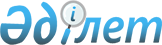 О внесении изменений и дополнений в решение районного маслихата от 25 декабря 2019 года № 409 "Об утверждении Темирского районного бюджета на 2020–2022 годы"
					
			С истёкшим сроком
			
			
		
					Решение Темирского районного маслихата Актюбинской области от 30 октября 2020 года № 526. Зарегистрировано Департаментом юстиции Актюбинской области 4 ноября 2020 года № 7576. Прекращено действие в связи с истечением срока
      В соответствии со статьями 9 и 106 Бюджетного кодекса Республики Казахстан от 4 декабря 2008 года, статьей 6 Закона Республики Казахстан от 23 января 2001 года "О местном государственном управлении и самоуправлении в Республике Казахстан" Темирский районный маслихат РЕШИЛ:
      1. Внести в решение Темирского районного маслихата от 25 декабря 2019 года № 409 "Об утверждении Темирского районного бюджета на 2020–2022 годы" (зарегистрированное в Реестре государственной регистрации нормативных правовых актов № 6626, опубликованное 31 декабря 2019 года в эталонном контрольном банке нормативных правовых актов Республики Казахстан в электронном виде) следующие изменения и дополнения:
      в пункте 1:
      в подпункте 1):
      доходы – цифры "9 925 819" заменить цифрами "9 967 809";
      налоговые поступления – цифры "2 858 494" заменить цифрами "2 883 688";
      неналоговые поступления – цифры "44 376" заменить цифрами "3 812";
      поступления от продажи основного капитала – цифры "19 000" заменить цифрами "13 000";
      поступления трансфертов – цифры "7 003 949" заменить цифрами "7 067 309";
      в подпункте 2):
      затраты – цифры "10 881 263,1" заменить цифрами "10 892 024,5";
      в подпункте 3):
      чистое бюджетное кредитование – цифры "61 750" заменить цифрами "117 540,3";
      бюджетные кредиты – цифры "91 460" заменить цифрами "90 970";
      в подпункте 5):
      дефицит бюджета (профицит) – цифры "–1 074 898,6" заменить цифрами "–1 041 755,8";
      в подпункте 6):
      финансирование дефицита бюджета (использование профицита) – цифры "1 074 898,6" заменить цифрами "1 041 755,8";
      в пункте 6:
      в подпункте 2):
      цифры "53 096" заменить цифрами "53 874";
      в подпункте 6):
      цифры "67 943" заменить цифрами "52 768";
      в подпункте 7):
      цифры "27 447" заменить цифрами "27 224";
      в подпункте 12):
      цифры "472 170" заменить цифрами "749 392";
      в подпункте 14–4):
      цифры "91 538" заменить цифрами "45 440";
      в пункте 7:
      в подпункте 3):
      цифры "82 529" заменить цифрами "74 238";
      в пункте 8:
      цифры "91 460" заменить цифрами "90 970";
      в пункте 9:
      в подпункте 1):
      цифры "32 000" заменить цифрами "24 663";
      в подпункте 2):
      цифры "14 800" заменить цифрами "11 000";
      в подпункте 3):
      цифры "33 375" заменить цифрами "33 373";
      в подпункте 5):
      цифры "16 500" заменить цифрами "11 900";
      в подпункте 6):
      цифры "7 200" заменить цифрами "4 025";
      в подпункте 7):
      цифры "3 077" заменить цифрами "1 077";
      в подпункте 8):
      цифры "47 925" заменить цифрами "15 925";
      в подпункте 10):
      цифры "4 433" заменить цифрами "5 983";
      в подпункте 11):
      цифры "218 880" заменить цифрами "210 816";
      в подпункте 12):
      цифры "490 139" заменить цифрами "358 398";
      в подпункте 14):
      цифры "19 945" заменить цифрами "18 745";
      в подпункте 15):
      цифры "3 522" заменить цифрами "3 309";
      в подпункте 16):
      цифры "4 375" заменить цифрами "2 941";
      в подпункте 17):
      цифры "9 235" заменить цифрами "8 982";
      в подпункте 22–3):
      цифры "169 400" заменить цифрами "147 950";
      в подпункте 22–5):
      цифры "11 674" заменить цифрами "11 668";
      дополнить подпунктами 22–6), 22–7) следующего содержания:
      "22–6) на оплату учителям дежурных классов в общеобразовательных школах района 65 872 тысяч тенге;
      22–7) на техническое обслуживание объектов газоснабжения 5 000 тысяч тенге.";
      в пункте 10–1:
      цифры "854 374,4" заменить цифрами "821 721,6";
      в пункте 11:
      цифры "21 900" заменить цифрами "16 889".
      2. Приложения 1, 4–1 к указанному решению изложить в новой редакции согласно приложениям 1, 2 к настоящему решению.
      3. Государственному учреждению "Аппарат Темирского районного маслихата" в установленном законодательством порядке обеспечить государственную регистрацию настоящего решения в Департаменте юстиции Актюбинской области.
      4. Настоящее решение вводится в действие с 1 января 2020 года. Темирский районный бюджет на 2020 год Распределение сумм целевых трансфертов на обеспечение занятости за счет развития инфраструктуры и жилищно-коммунального хозяйства в рамках Дорожной карты занятости на 2020-2021 годы
					© 2012. РГП на ПХВ «Институт законодательства и правовой информации Республики Казахстан» Министерства юстиции Республики Казахстан
				
      Председатель сессии Темирского 
районного маслихата 

Е. БАЛБОСЫНОВ

      Секретарь Темирского 
районного маслихата 

Б. Избасов
Приложение к решению Темирского районного маслихата от 30 октября 2020 года № 526Приложение 1 к решению Темирского районного маслихата от 25 декабря 2019 года № 409
Категория
Категория
Категория
Категория
Сумма 
(тысяч тенге)
Класс
Класс
Класс
Сумма 
(тысяч тенге)
Подкласс
Подкласс
Сумма 
(тысяч тенге)
Наименование
Сумма 
(тысяч тенге)
I. Доходы
9 967 809
1
Налоговые поступления
2 883 688
01
Подоходный налог
335 295
2
Индивидуальный подоходный налог
335 295
03
Социальный налог
357 407
1
Социальный налог
357 407
04
Hалоги на собственность
2 169 857
1
Hалоги на имущество
2 169 857
05
Внутренние налоги на товары, работы и услуги
19 599
2
Акцизы
1 520
3
Поступления за использование природных и других ресурсов
13 830
4
Сборы за ведение предпринимательской и профессиональной деятельности
4 249
08
Обязательные платежи, взимаемые за совершение юридически значимых действий и (или) выдачу документов уполномоченными на то государственными органами или должностными лицами
1 530
1
Государственная пошлина
1 530
2
Неналоговые поступления
3 812
01
Доходы от государственной собственности
112
7
Вознаграждения по кредитам, выданным из государственного бюджета
112
06
Прочие неналоговые поступления
3 700
1
Прочие неналоговые поступления
3 700
3
Поступления от продажи основного капитала
13 000
01
Продажа государственного имущества, закрепленного за государственными учреждениями
2 000
1
Продажа государственного имущества, закрепленного за государственными учреждениями
2 000
03
Продажа земли и нематериальных активов
11 000
1
Продажа земли
11 000
4
Поступления трансфертов 
7 067 309
01
Трансферты из нижестоящих органов государственного управления
870
3
Трансферты из бюджетов городов районного значения, сел, поселков, сельских округов
870
02
Трансферты из вышестоящих органов государственного управления
7 066 439
2
Трансферты из областного бюджета
7 066 439
Функциональная группа
Функциональная группа
Функциональная группа
Функциональная группа
Функциональная группа
Сумма 
(тысяч тенге)
Функциональная подгруппа
Функциональная подгруппа
Функциональная подгруппа
Функциональная подгруппа
Сумма 
(тысяч тенге)
Администратор БП
Администратор БП
Администратор БП
Сумма 
(тысяч тенге)
Программа
Программа
Сумма 
(тысяч тенге)
Наименование
Сумма 
(тысяч тенге)
ІІ. Расходы
10 892 024,5
01
Государственные услуги общего характера
735 757,7
1
Представительные, исполнительные и другие органы, выполняющие общие функции государственного управления
224 471
112
Аппарат маслихата района (города областного значения)
28 737
001
Услуги по обеспечению деятельности маслихата района (города областного значения)
27 975
003
Капитальные расходы государственного органа 
762
122
Аппарат акима района (города областного значения)
195 734
001
Услуги по обеспечению деятельности акима района (города областного значения)
134 363
003
Капитальные расходы государственного органа 
821
113
Целевые текущие трансферты нижестоящим бюджетам
60 550
2
Финансовая деятельность
1 051
459
Отдел экономики и финансов района (города областного значения)
1 051
003
Проведение оценки имущества в целях налогообложения
935
010
Приватизация, управление коммунальным имуществом, постприватизационная деятельность и регулирование споров, связанных с этим
116
9
Прочие государственные услуги общего характера
510 235,7
454
Отдел предпринимательства и сельского хозяйства района (города областного значения)
27 998
001
Услуги по реализации государственной политики на местном уровне в области развития предпринимательства и сельского хозяйства
27 834
007
Капитальные расходы государственного органа 
164
458
Отдел жилищно-коммунального хозяйства, пассажирского транспорта и автомобильных дорог района (города областного значения)
98 305
001
Услуги по реализации государственной политики на местном уровне в области жилищно-коммунального хозяйства, пассажирского транспорта и автомобильных дорог
23 985
013
Капитальные расходы государственного органа
380
113
Целевые текущие трансферты нижестоящим бюджетам
73 940
459
Отдел экономики и финансов района (города областного значения)
40 309,7
001
Услуги по реализации государственной политики в области формирования и развития экономической политики, государственного планирования, исполнения бюджета и управления коммунальной собственностью района (города областного значения)
40 059,7
015
Капитальные расходы государственного органа 
250
466
Отдел архитектуры, градостроительства и строительства района (города областного значения)
7 800
040
Развитие объектов государственных органов
7 800
471
Отдел образования, физической культуры и спорта района (города областного значения)
335 823
001
Услуги по реализации государственной политики на местном уровне в области образования, физической культуры и спорта
20 594
113
Целевые текущие трансферты нижестоящим бюджетам
315 229
02
Оборона
25 815
1
Военные нужды
6 925
122
Аппарат акима района (города областного значения)
6 925
005
Мероприятия в рамках исполнения всеобщей воинской обязанности
6 925
2
Организация работы по чрезвычайным ситуациям
18 890
122
Аппарат акима района (города областного значения)
18 890
006
Предупреждение и ликвидация чрезвычайных ситуаций масштаба района (города областного значения)
11 005
007
Мероприятия по профилактике и тушению степных пожаров районного (городского) масштаба, а также пожаров в населенных пунктах, в которых не созданы органы государственной противопожарной службы
7 885
04
Образование
5 335 572
1
Дошкольное воспитание и обучение
42 959
471
Отдел образования, физической культуры и спорта района (города областного значения)
42 959
040
Реализация государственного образовательного заказа в дошкольных организациях образования
42 959
2
Начальное, основное среднее и общее среднее образование
4 938 906
466
Отдел архитектуры, градостроительства и строительства района (города областного значения)
13 601
021
Строительство и реконструкция объектов начального, основного среднего и общего среднего образования
13 601
471
Отдел образования, физической культуры и спорта района (города областного значения)
4 925 305
004
Общеобразовательное обучение
4 660 053
005
Дополнительное образование для детей и юношества
159 376
028
Дополнительное образование для детей и юношества по спорту
105 876
9
Прочие услуги в области образования
353 707
471
Отдел образования, физической культуры и спорта района (города областного значения)
353 707
008
Информатизация системы образования в государственных учреждениях образования района (города областного значения)
41 460
009
Приобретение и доставка учебников, учебно-методических комплексов для государственных учреждений образования района (города областного значения)
43 150
010
Проведение школьных олимпиад, внешкольных мероприятий и конкурсов районного (городского) масштаба
1 700
020
Ежемесячные выплаты денежных средств опекунам (попечителям) на содержание ребенка-сироты (детей-сирот), и ребенка (детей), оставшегося без попечения родителей
5 859
046
Методическая работа
17 570
067
Капитальные расходы подведомственных государственных учреждений и организаций
243 968
06
Социальная помощь и социальное обеспечение
771 794
1
Социальное обеспечение
254 850
451
Отдел занятости и социальных программ района (города областного значения)
237 393
005
Государственная адресная социальная помощь
237 393
471
Отдел образования, физической культуры и спорта района (города областного значения)
17 457
030
Содержание ребенка (детей), переданного патронатным воспитателям
17 457
2
Социальная помощь
485 183
451
Отдел занятости и социальных программ района (города областного значения)
485 183
002
Программа занятости
252 805
004
Оказание социальной помощи на приобретение топлива специалистам здравоохранения, образования, социального обеспечения, культуры, спорта и ветеринарии в сельской местности в соответствии с законодательством Республики Казахстан
26 700
006
Оказание жилищной помощи
700
007
Социальная помощь отдельным категориям нуждающихся граждан по решениям местных представительных органов
116 856
014
Оказание социальной помощи нуждающимся гражданам на дому
15 890
017
31 668
023
Обеспечение деятельности центров занятости населения
40 564
9
Прочие услуги в области социальной помощи и социального обеспечения
31 761
451
Отдел занятости и социальных программ района (города областного значения)
31 696
001
Услуги по реализации государственной политики на местном уровне в области обеспечения занятости и реализации социальных программ для населения
24 723
011
Оплата услуг по зачислению, выплате и доставке пособий и других социальных выплат
2 073
050
Обеспечение прав и улучшение качества жизни инвалидов в Республике Казахстан
4 900
458
Отдел жилищно-коммунального хозяйства, пассажирского транспорта и автомобильных дорог района (города областного значения)
65
050
Обеспечение прав и улучшение качества жизни инвалидов в Республике Казахстан
65
07
Жилищно-коммунальное хозяйство
1 516 507,1
1
Жилищное хозяйство
242 330,9
466
Отдел архитектуры, градостроительства и строительства района (города областного значения)
242 330,9
003
Проектирование и (или) строительство, реконструкция жилья коммунального жилищного фонда
40
004
Проектирование, развитие и (или) обустройство инженерно-коммуникационной инфраструктуры
217 090,9
098
Приобретение жилья коммунального жилищного фонда
25 200
2
Коммунальное хозяйство
1 274 176,2
458
Отдел жилищно-коммунального хозяйства, пассажирского транспорта и автомобильных дорог района (города областного значения)
1 234 052,4
012
Функционирование системы водоснабжения и водоотведения
1 604 80,4
026
Организация эксплуатации тепловых сетей, находящихся в коммунальной собственности районов (городов областного значения)
29 010
027
Организация эксплуатации сетей газификации, находящихся в коммунальной собственности районов (городов областного значения)
7 483
028
Развитие коммунального хозяйства
4 871
048
Развитие благоустройства городов и населенных пунктов
83 251
058
Развитие системы водоснабжения и водоотведения в сельских населенных пунктах
948 957
466
Отдел архитектуры, градостроительства и строительства района (города областного значения)
40 123,8
058
Развитие системы водоснабжения и водоотведения в сельских населенных пунктах
40 123,8
08
Культура, спорт, туризм и информационное пространство
463 127
1
Деятельность в области культуры
239 545
478
Отдел внутренней политики, культуры и развития языков района (города областного значения)
239 545
009
Поддержка культурно-досуговой работы
239 545
2
Спорт
41 511
466
Отдел архитектуры, градостроительства и строительства района (города областного значения)
40 531
008
Развитие объектов спорта
40 531
471
Отдел образования, физической культуры и спорта района (города областного значения)
980
014
Проведение спортивных соревнований на районном (города областного значения) уровне
500
015
Подготовка и участие членов сборных команд района (города областного значения) по различным видам спорта на областных спортивных соревнованиях
480
3
Информационное пространство
89 162
478
Отдел внутренней политики, культуры и развития языков района (города областного значения)
89 162
005
Услуги по проведению государственной информационной политики 
12 000
007
Функционирование районных (городских) библиотек
77 102
008
Развитие государственного языка и других языков народа Казахстана
60
9
Прочие услуги по организации культуры, спорта, туризма и информационного пространства
92 909
478
Отдел внутренней политики, культуры и развития языков района (города областного значения)
92 909
001
Услуги по реализации государственной политики на местном уровне в области информации, укрепления государственности и формирования социального оптимизма граждан, развития языков и культуры
32 995
004
Реализация мероприятий в сфере молодежной политики
31 374
032
Капитальные расходы подведомственных государственных учреждений и организаций
28 540
09
Топливно-энергетический комплекс и недропользование
200
9
Прочие услуги в области топливно-энергетического комплекса и недропользования
200
458
Отдел жилищно-коммунального хозяйства, пассажирского транспорта и автомобильных дорог района (города областного значения)
200
036
Развитие газотранспортной системы
200
10
Сельское, водное, лесное, рыбное хозяйство, особо охраняемые природные территории, охрана окружающей среды и животного мира, земельные отношения
89 076,1
1
Сельское хозяйство
21 945,1
473
Отдел ветеринарии района (города областного значения)
21 945,1
001
Услуги по реализации государственной политики на местном уровне в сфере ветеринарии
1 845,1
003
Капитальные расходы государственного органа
0
006
Организация санитарного убоя больных животных
0
008
Возмещение владельцам стоимости изымаемых и уничтожаемых больных животных, продуктов и сырья животного происхождения
2 000
010
Проведение мероприятий по идентификации сельскохозяйственных животных
400
011
Проведение противоэпизоотических мероприятий
17 700
6
Земельные отношения
35 396
463
Отдел земельных отношений района (города областного значения)
35 396
001
Услуги по реализации государственной политики в области регулирования земельных отношений на территории района (города областного значения)
20 146
006
Землеустройство, проводимое при установлении границ районов, городов областного значения, районного значения, сельских округов, поселков, сел
15 000
007
Капитальные расходы государственного органа 
250
9
Прочие услуги в области сельского, водного, лесного, рыбного хозяйства, охраны окружающей среды и земельных отношений
31 735
459
Отдел экономики и финансов района (города областного значения)
31 735
099
Реализация мер по оказанию социальной поддержки специалистов
31 735
11
Промышленность, архитектурная, градостроительная и строительная деятельность
49 541
2
Архитектурная, градостроительная и строительная деятельность
49 541
466
Отдел архитектуры, градостроительства и строительства района (города областного значения)
49 541
001
Услуги по реализации государственной политики в области строительства, улучшения архитектурного облика городов, районов и населенных пунктов области и обеспечению рационального и эффективного градостроительного освоения территории района (города областного значения)
32 360
013
Разработка схем градостроительного развития территории района, генеральных планов городов районного (областного) значения, поселков и иных сельских населенных пунктов
16 947
015
Капитальные расходы государственного органа 
234
12
Транспорт и коммуникации
738 840,2
1
Автомобильный транспорт
738 840,2
458
Отдел жилищно-коммунального хозяйства, пассажирского транспорта и автомобильных дорог района (города областного значения)
738 840,2
022
Развитие транспортной инфраструктуры
430 566,6
023
Обеспечение функционирования автомобильных дорог
14 378
045
Капитальный и средний ремонт автомобильных дорог районного значения и улиц населенных пунктов
201 572,6
051
Реализация приоритетных проектов транспортной инфраструктуры
92 323
13
Прочие
282 912
9
Прочие
282 912
458
Отдел жилищно-коммунального хозяйства, пассажирского транспорта и автомобильных дорог района (города областного значения)
136 114
064
Развитие социальной и инженерной инфраструктуры в сельских населенных пунктах в рамках проекта "Ауыл-Ел бесігі"
136 114
459
Отдел экономики и финансов района (города областного значения)
16 889
012
Резерв местного исполнительного органа района (города областного значения) 
16 889
466
Отдел архитектуры, градостроительства и строительства района (города областного значения)
129 909
079
Развитие социальной и инженерной инфраструктуры в сельских населенных пунктах в рамках проекта "Ауыл-Ел бесігі" 
129 909
14
Обслуживание долга
112
1
Обслуживание долга
112
459
Отдел экономики и финансов района (города областного значения)
112
021
Обслуживание долга местных исполнительных органов по выплате вознаграждений и иных платежей по займам из областного бюджета
112
15
Трансферты
882 770,4
1
Трансферты
882 770,4
459
Отдел экономики и финансов района (города областного значения)
882 770,4
006
Возврат неиспользованных (недоиспользованных) целевых трансфертов
963,2
024
Целевые текущие трансферты из нижестоящего бюджета на компенсацию потерь вышестоящего бюджета в связи с изменением законодательства
188 579,2
038
Субвенции
643 328
054
Возврат сумм неиспользованных (недоиспользованных) целевых трансфертов, выделенных из республиканского бюджета за счет целевого трансферта из Национального фонда Республики Казахстан
49 900
ІІІ.Чистое бюджетное кредитование
117 540,3
Бюджетные кредиты
147 250,3
06
Социальная помощь и социальное обеспечение
56 280,3
9
Прочие услуги в области социальной помощи и социального обеспечения
56 280,3
458
Отдел жилищно-коммунального хозяйства, пассажирского транспорта и автомобильных дорог района (города областного значения)
56 280,3
088
Кредитование бюджетов города районного значения, села, поселка, сельского округа для финансирования мер в рамках Дорожной карты занятости
56 280,3
10
Сельское, водное, лесное, рыбное хозяйство, особо охраняемые природные территории, охрана окружающей среды и животного мира, земельные отношения
90 970
9
Прочие услуги в области сельского, водного, лесного, рыбного хозяйства, охраны окружающей среды и земельных отношений
90 970
459
Отдел экономики и финансов района (города областного значения)
90 970
018
Бюджетные кредиты для реализации мер социальной поддержки специалистов
90 970
Функциональная группа
Функциональная группа
Функциональная группа
Функциональная группа
Функциональная группа
Сумма 
(тысяч тенге)
Функциональная подгруппа
Функциональная подгруппа
Функциональная подгруппа
Функциональная подгруппа
Сумма 
(тысяч тенге)
Администратор БП
Администратор БП
Администратор БП
Сумма 
(тысяч тенге)
Программа
Программа
Программа
Сумма 
(тысяч тенге)
Наименование
Наименование
IV. Сальдо по операциям с финансовыми активами
0
V. Дефицит бюджета
- 1 041 755,8
VІ. Финансирование дефицита бюджета
1 041 755,8
Категория
Категория
Категория
Категория
Сумма 
(тысяч тенге)
Класс
Класс
Класс
Сумма 
(тысяч тенге)
Подкласс
Подкласс
Сумма 
(тысяч тенге)
Наименование
Сумма 
(тысяч тенге)
7
Поступления займов
912 691,6
01
Внутренние государственные займы
912 691,6
2
Договоры займа
912 691,6
Категория
Категория
Категория
Категория
Категория
Сумма 
(тысяч тенге)
Класс
Класс
Класс
Класс
Сумма 
(тысяч тенге)
Подкласс
Подкласс
Подкласс
Сумма 
(тысяч тенге)
Специфика
Специфика
Специфика
Сумма 
(тысяч тенге)
Наименование
Наименование
5
Погашение бюджетных кредитов
29 710
01
Погашение бюджетных кредитов
29 710
1
Погашение бюджетных кредитов, выданных из государственного бюджета
29 710
13
Погашение бюджетных кредитов, выданных из местного бюджета физическим лицам 
29 710
Категория
Категория
Категория
Категория
Категория
Сумма 
(тысяч тенге)
Класс
Класс
Класс
Класс
Сумма 
(тысяч тенге)
Подкласс
Подкласс
Подкласс
Сумма 
(тысяч тенге)
Наименование
Наименование
Сумма 
(тысяч тенге)
16
Погашение займов
29 710
1
Погашение займов
29 710
459
Отдел экономики и финансов района (города областного значения)
29 710
005
Погашение долга местного исполнительного органа перед вышестоящим бюджетом
29 710
Категория
Категория
Категория
Категория
Сумма 
(тысяч тенге)
Класс
Класс
Класс
Сумма 
(тысяч тенге)
Подкласс
Подкласс
Сумма 
(тысяч тенге)
Наименование
Сумма 
(тысяч тенге)
8
Используемые остатки бюджетных средств
158 774,2
01
Остатки бюджетных средств
158 774,2
1
Свободные остатки бюджетных средств
158 774,2Приложение 2 к решению Темирского районного маслихата от 30 октября 2020 года № 526Приложение 4-1 к решению Темирского районного маслихата от 25 декабря 2019 года№ 409
Функциональная группа
Функциональная группа
Функциональная группа
Функциональная группа
Функциональная группа
Сумма 
(тысяч тенге)
Функциональная подгруппа
Функциональная подгруппа
Функциональная подгруппа
Функциональная подгруппа
Сумма 
(тысяч тенге)
Администратор БП
Администратор БП
Администратор БП
Сумма 
(тысяч тенге)
Программа
Программа
Сумма 
(тысяч тенге)
Наименование
Сумма 
(тысяч тенге)
Целевые трансферты
139 420,5
04
Образование
22 631,3
2
Начальное, основное среднее и общее среднее образование
22 631,3
471
Отдел образования, физической культуры и спорта района (города областного значения)
22 631,3
004
Общеобразовательное обучение
13 204,7
Текущий ремонт здания Шубаркудыкской общеобразовательной средней школы №3 "государственного учреждения "Темирский районный отдел образования, физической культуры и спорта"
13 204,7
005
Дополнительное образование для детей и юношества
9 426,6
Текущий ремонт здания Шубаркудыкской детской музыкальной школы "государственного учреждения "Темирский районный отдел образования, физической культуры и спорта"
9 426,6
07
Жилищно-коммунальное хозяйство
116 789,2
1
Жилищное хозяйство
116 789,2
466
Отдел архитектуры, градостроительства и строительства района (города областного значения)
116 789,2
004
Проектирование, развитие и (или) обустройство инженерно-коммуникационной инфраструктуры
116 789,2
Строительство газопроводных сетей в микрорайоне Кызылжар-3 поселка Шубаркудык Темирского района
116789,2